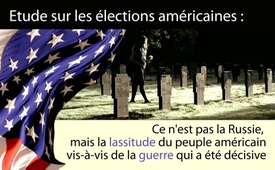 Etude sur les élections américaines : Ce n'est pas la Russie, mais la lassitude du peuple américain vis-à-vis de la guerre qui a été décisive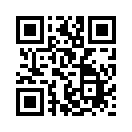 Pour sa défaite surprenante lors des élections présidencielles aux Etats-Unis en novembre 2016, Hillary Clinton a immédiatement rejeté la faute sur la Russie : Moscou aurait manipulé les élections. Par contre, une étude actuelle de chercheurs des universités américaines de Boston et du Minnesota aboutit à un résultat tout à fait différent : L'attitude d'Hillary Clinton, favorable à la guerre, a coûté à la Démocrate les votes décisifs parce qu'une grande partie du peuple américain serait devenue lasse de la guerre.Pour sa défaite surprenante lors des élections présidencielles aux Etats-Unis en novembre 2016, Hillary Clinton a immédiatement rejeté la faute sur la Russie : Moscou aurait manipulé les élections. Par contre, une étude actuelle de chercheurs des universités américaines de Boston et du Minnesota aboutit à un résultat tout à fait différent : L'attitude d'Hillary Clinton, favorable à la guerre, a coûté à la Démocrate les votes décisifs parce qu'une grande partie du peuple américain serait devenue lasse de la guerre. Dans l'étude rédigée en commun, il est dit littéralement : « L' Amérique se trouve depuis plus de 15 ans constamment en guerre, mais seulement peu d' Américains semblent prendre note de cela. Ça tient au fait que la plupart des citoyens n'ont pas de lien direct avec les soldats combattants qui meurent dans leur service ou reviennent blessés. De plus en plus apparaît un clivage entre les communes où les jeunes gens donnent leur vie pour défendre le pays et les communes où ce n'est pas le cas. » Plus il y avait de victimes de guerre dans un arrondissement américain, plus d'habitants votaient pour Trump. Lors de la campagne présidentielle, Trump a vigoureusement critiqué les guerres contre l'Iraq (2003) et la Libye (2011). Par contre sa concurrente avait voté pour la guerre d'Iraq. De plus Hillary Clinton était la force motrice derrière l’intervention militaire en Libye, qui jusqu'à aujourd'hui a précipité le pays dans le chaos et la violence. Avec sa critique contre ces guerres d'attaque, Trump a pu considérablement attirer en sa faveur les membres de l'armée des Etats-Unis. Lors des élections présidencielles il a obtenu deux fois plus de leurs votes qu'Hillary Clinton. Trois Etats fédéraux ont été décisifs pour la victoire de Donald Trump : la Pennsylvanie, le Michigan et le Wisconsin. Grâce à sa très courte avance il a pu y gagner  la totalité des voix de ces Etats. Si l'un de ces Etats avait eu seulement un peu moins de victimes de guerre, les électeurs ne seraient probablement pas passés de Démocrates à Républicains - donc ils auraient élu par majorité Hillary Clinton à la Maison Blanche. Mais l'étude remarque aussi que Trump ne représente pas un cas isolé. Déjà son prédécesseur avait profité de la fatigue des Américains pour la guerre : Barack  Obama était entré à la Maison  Blanche en 2008 parce que lui aussi se positionnait clairement contre la guerre d'Iraq, commencée par son propre prédécesseur  George  W. Bush. Apparemment il en est ainsi : si un peuple est durablement confronté à la guerre, alors tôt ou tard il en aura assez, de la guerre. L'écrivain britannique Henry Havelock Ellis le résume ainsi : « Il n' y a rien qu'une guerre aurait atteint, qui n' aurait pas été mieux atteint sans guerre. »de hm.Sources:https://papers.ssrn.com/sol3/papers.cfm?abstract_id=2989040

https://deutsch.rt.com/nordamerika/54106-us-studie-clinton-hat-wahlen-verloren-kriegstreiberischCela pourrait aussi vous intéresser:#USA-fr - www.kla.tv/USA-frKla.TV – Des nouvelles alternatives... libres – indépendantes – non censurées...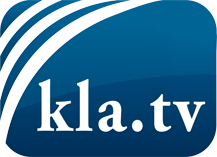 ce que les médias ne devraient pas dissimuler...peu entendu, du peuple pour le peuple...des informations régulières sur www.kla.tv/frÇa vaut la peine de rester avec nous! Vous pouvez vous abonner gratuitement à notre newsletter: www.kla.tv/abo-frAvis de sécurité:Les contre voix sont malheureusement de plus en plus censurées et réprimées. Tant que nous ne nous orientons pas en fonction des intérêts et des idéologies de la système presse, nous devons toujours nous attendre à ce que des prétextes soient recherchés pour bloquer ou supprimer Kla.TV.Alors mettez-vous dès aujourd’hui en réseau en dehors d’internet!
Cliquez ici: www.kla.tv/vernetzung&lang=frLicence:    Licence Creative Commons avec attribution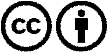 Il est permis de diffuser et d’utiliser notre matériel avec l’attribution! Toutefois, le matériel ne peut pas être utilisé hors contexte.
Cependant pour les institutions financées avec la redevance audio-visuelle, ceci n’est autorisé qu’avec notre accord. Des infractions peuvent entraîner des poursuites.